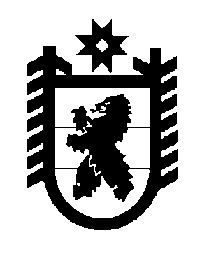 Российская Федерация Республика Карелия    ПРАВИТЕЛЬСТВО РЕСПУБЛИКИ КАРЕЛИЯРАСПОРЯЖЕНИЕот 4 апреля 2017 года № 182р-Пг. Петрозаводск Утвердить прилагаемую Концепцию развития этнокультурного образования в Республике Карелия (языки и культура карелов, вепсов и финнов) на 2017 – 2025 годы. Временно исполняющий обязанности
 Главы Республики Карелия                                                   А.О. ПарфенчиковУтверждена распоряжением Правительства Республики Карелияот  4 апреля 2017 года № 182р-ПКонцепция развития этнокультурного образования в Республике Карелия 
(языки и культура карелов, вепсов и финнов) на 2017 – 2025 годыОбщие положенияКонцепция развития этнокультурного образования в Республике Карелия (языки и культура карелов, вепсов и финнов) на  2017 – 2025 годы (далее – Концепция) представляет собой систему взглядов на цели, задачи, содержание, базовые принципы и основные направления развития этнокультурного образования в Республике Карелия.Концепция разработана во исполнение решения Совета представителей карелов, вепсов и финнов Республики Карелия при Главе Республики Карелия  (протокол заседания от 27 августа 2015 года, пункт 1.4).Сохраняя преемственность с Концепцией развития финно-угорской школы Республики Карелия, утвержденной постановлением Председателя Правительства Республики Карелия от 25 апреля 1997 года № 225, в системе принципов и приоритетов государственной образовательной политики, Концепция учитывает  изменения законодательства в сфере этнокультурного образования, имеет ряд отличительных характеристик и определяет новые векторы развития в современных социально-экономических условиях.Нормативную правовую основу Концепции составляют:Конституция Российской Федерации;Закон Российской Федерации от 25 октября 1991 года № 1807-I                       «О языках народов Российской Федерации»;Федеральный закон от 1 июня 2005 года № 53-ФЗ «О государственном языке Российской Федерации»;Федеральный закон от 29 декабря 2012 года № 273-ФЗ «Об образовании в Российской Федерации»;Указ Президента Российской Федерации от 19 декабря 2012 года № 1666 «О Стратегии государственной национальной политики Российской Федерации на период до 2025 года»;Указ Президента Российской Федерации от 24 декабря 2014 года № 808 «Об утверждении Основ государственной культурной политики»;постановление Правительства Российской Федерации от 15 апреля                  2014 года № 295 «Об утверждении государственной программы Российской Федерации «Развитие образования» на 2013 – 2020 годы»постановление Правительства Российской Федерации от 15 апреля               2014 года № 317 «Об утверждении государственной программы Российской Федерации «Развитие культуры и туризма» на 2013 – 2020 годы»;постановление Правительства Российской Федерации от 23 мая                     2015 года № 497 «О Федеральной целевой программе развития образования на 2016 – 2020 годы»;Концепция долгосрочного социально-экономического развития Российской Федерации на период до 2020 года, утвержденная распоряжением Правительства Российской Федерации от 17 ноября                     2008 года № 1662-р;Концепция устойчивого развития коренных малочисленных народов Севера, Сибири и Дальнего Востока Российской Федерации, утвержденная распоряжением Правительства Российской Федерации от 4 февраля                    2009 года № 132-р;приказ Министерства образования и науки Российской Федерации                    от 3 августа 2006 года № 201 «О Концепции национальной образовательной политики Российской Федерации»;Конституция Республики Карелия;Закон Республики Карелия от  19 марта 2004 года №  759-ЗРК                          «О государственной поддержке карельского, вепсского и финского языков 
в Республике Карелия»; Закон Республики Карелия от 5 декабря 2011 года № 1562-ЗРК                       «О поддержке социально ориентированных некоммерческих организаций в Республике Карелия»;Закон Республики Карелия от 20 декабря 2013 года № 1755-ЗРК                   «Об образовании»;постановление Законодательного Собрания Республики Карелия                     от 24 июня 2010 года № 1755-IV ЗС «О Стратегии социально-экономического развития Республики Карелия до 2020 года»;  постановление Правительства Республики Карелия от 19 декабря                   2013 года № 365-П «Об утверждении государственной программы Республики Карелия «Развитие институтов гражданского общества и развитие местного самоуправления, защита прав и свобод человека и гражданина» на 2014 – 2020 годы»;постановление Правительства Республики Карелия от 20 июня 2014 года № 196-П «Об утверждении государственной программы Республики Карелия «Развитие образования в Республике Карелия» на 2014 – 2020 годы»;постановление Правительства Республики Карелия от 30 августа                     2014 года № 278-П «Об утверждении государственной программы Республики Карелия «Культура Республики Карелия» на 2014 – 2020 годы»;Стратегия национальной политики в Республике Карелия на период до 2025 года, утвержденная распоряжением Правительства Республики Карелия от  13 ноября 2015 года № 699р-П; приказ Министерства Республики Карелия по вопросам национальной политики и связям с религиозными объединениями, Министерства образования Республики Карелия и Министерства культуры и по связям с общественностью Республики Карелия от 28 мая 2009 года № 443/100/208 «Об утверждении Плана и Перечня комплексных мероприятий «Развитие карельского языка в Республике Карелия на 2009 – 2020 годы»;иные правовые акты Российской Федерации и Республики Карелия, регулирующие приоритетные направления развития отраслей экономики и социальной сферы.При разработке Концепции также учтены основные положения федеральных государственных образовательных стандартов (далее – ФГОС) дошкольного образования, начального общего образования, основного общего образования, среднего общего образования, профессионального образования, а также федеральных государственных требований в части обеспечения региональных, национальных и этнокультурных потребностей и интересов обучающихся. В настоящее время в условиях многонационального российского государства защита и развитие этнокультурных особенностей и традиций народов Российской Федерации являются ведущими принципами государственной национальной, культурной и образовательной политики.Этнокультурное образование представляет собой целостный процесс изучения и практического овладения ценностями народной культуры, прорастающей в культуру этноса и входящей в систему мировой культуры; это процесс становления, социализации, воспитания личности на этнокультурных традициях, сочетающий моноэтническую глубину и полиэтническую широту постижения родной культуры. Содержательная основа этнокультурного образования базируется на комплексном освоении этнокультуры с доминантой на ее системообразующих элементах – языке и народной культуре.В рамках Концепции этнокультурное образование понимается как целенаправленный педагогический процесс приобщения обучающихся к этнической культуре карелов, вепсов и финнов через изучение карельского, вепсского и финского языков, а также предметов этнокультурной направленности в организациях общего, дополнительного и профессионального образования, на основе равноправного партнерства и взаимодействия с семьей, научными организациями, учреждениями  культуры, общественными и религиозными организациями, средствами массовой информации и органами власти. Этнокультурное образование рассматривается как непрерывное, обеспечивающее возможность реализации права личности на образование в течение всей жизни: посредством индивидуальной познавательной деятельности (информальное образование, или самообразование), путем освоения различных программ подготовки по месту работы или через просвещение в рамках деятельности общественных и иных социально ориентированных организаций (неформальное образование).Необходимость развития этнокультурного образования в Республике Карелия определяется следующими обстоятельствами: глобализацией сферы образования, что приводит к оттоку молодежи в другие регионы России, а также к миграции в зарубежные страны;потребностью в создании условий, способствующих развитию этнической и этнокультурной идентичности прибалтийско-финского населения Республики  Карелия;неустойчивостью развития системы этнокультурного образования в переходный период внедрения в образовательный процесс новых образовательных стандартов;неравномерностью развития этнокультурных образовательных центров в регионе;сокращением численности прибалтийско-финских народов, вызванным в числе прочего нарастающими процессами ассимиляции и глобализации;снижением общего уровня знаний населения в области карельского, вепсского, финского языков и культуры их носителей;потребностью развития экономики региона с учетом его этнокультурных особенностей.При этом основными предпосылками разработки Концепции являются:наличие многоуровневой системы изучения карельского, вепсского и финского языков и преподавания  культуры этих народов; наличие устойчивого спроса населения региона на образовательные услуги в сфере этнокультурного образования.В период с 1991 по 2016 год в Республике Карелия созданы следующие основы для реализации Концепции:восстановлены карельская и вепсская письменность;возрождаются и сохраняются национально-культурные традиции прибалтийско-финских народов, активно работают их общественные объединения;обеспечено нормативное правовое регулирование вопросов этнокультурного образования в области изучения карельского, вепсского и финского языков и культуры их носителей;реализуются государственные программы, в рамках которых осуществляется  поддержка карельского, вепсского и финского языков;функционирует система подготовки, переподготовки и повышения квалификации педагогических кадров;разрабатывается научно-методическая и учебно-методическая база обучения карельскому, вепсскому, финскому языкам и предметам (дисциплинам) этнокультурной направленности.Вместе с тем в Республике Карелия существует необходимость разработки комплексных подходов, позволяющих решать задачи системного развития этнокультурного образования, повышения эффективности и качества управления на основе внедрения современных образовательных технологий, методик и практик.II. Современное состояние этнокультурного образования 
в Республике КарелияВ настоящее время система этнокультурного образования в Республике Карелия представлена всеми уровнями и видами образования:общее образование (дошкольное образование, начальное общее образование, основное общее образование, среднее общее образование);профессиональное образование (среднее профессиональное образование, высшее образование);дополнительное образование (дополнительное образование детей и взрослых, дополнительное профессиональное образование).Общее образованиеВ дошкольных образовательных организациях в Республике Карелия этнокультурное образование представлено в части образовательной программы, формируемой (в соответствии с требованиями ФГОС дошкольного образования) участниками образовательных отношений. Знакомство детей дошкольного возраста с государственной символикой, географическим положением,  климатом, природой, экономикой Карелии, 
а также приобщение к культуре, искусству, традициям, фольклору, национальным языкам карелов, вепсов и финнов происходит в рамках освоения всех образовательных областей реализуемой программы. В Республике Карелия накоплен позитивный опыт раннего обучения детей карельскому, вепсскому и финскому языкам посредством применения различных методик и технологий, среди которых центральное место занимает языковое погружение. Методика языкового погружения апробируется в 9 дошкольных образовательных организациях республики в рамках реализации международного проекта «Финно-угорские языки и культуры в дошкольном образовании».В настоящее время прибалтийско-финские языки изучают около 
1000 (3%) воспитанников в 26 (10%) дошкольных образовательных организациях в 5 муниципальных районах и 2 городских округах 
в Республике Карелия. Всего преподают карельский, финский, вепсский языки 50 педагогов (средний возраст – 42 года; 41% – с высшим образованием; 65%  педагогов не имеют профессиональной подготовки 
в области преподавания языка).В 2016 году создана региональная инновационная площадка «Непрерывное этнокультурное образовательное пространство образовательных учреждений» на базе:муниципального бюджетного дошкольного образовательного учреждения Петрозаводского городского округа «Финно-угорский детский сад комбинированного вида № 20 «Лумикелло»;муниципального бюджетного дошкольного образовательного учреждения Петрозаводского городского округа «Финно-угорский детский сад общеразвивающего вида с приоритетным осуществлением деятельности по познавательно-речевому развитию детей № 56 «Марьяне»;муниципального бюджетного дошкольного образовательного учреждения Петрозаводского городского округа «Центр развития ребенка – финно-угорский детский сад № 107 «Жемчужинка»;муниципального бюджетного общеобразовательного учреждения Петрозаводского городского округа «Средняя общеобразовательная финно-угорская школа имени Элиаса Лённрота».Основной целью деятельности региональной инновационной площадки является объединение образовательных сред дошкольных образовательных и общеобразовательных  организаций в единую этнокультурную среду для воспитанников и обучающихся. Важным направлением работы становится взаимодействие с семьей как в рамках образовательного процесса, так и за его пределами через воскресные школы для родителей, семейные конкурсы, фестивали и другие.В целях обеспечения реализации этнокультурной специфики общеобразовательных программ приказом Министерства образования  и по делам молодежи Республики Карелия от 5 мая 2006 года № 598 был утвержден региональный (национально-региональный) компонент государственного стандарта общего образования в Республике Карелия, определены цели и задачи, предметное содержание и  требования к уровню подготовки обучающихся, осваивающих соответствующие программы этнокультурного образования.В связи с переходом на ФГОС начального общего образования, основного общего образования и среднего общего образования была обновлена инструктивно-методическая и учебно-методическая база, подготовлены и прошли региональную экспертизу примерные программы по прибалтийско-финским языкам и предметам этнокультурной направленности для начальной, основной и старшей школы, изданы учебные пособия по карельскому, вепсскому и финскому языкам для 1 – 5 классов, учебники  «Край, в котором я живу» для 2 – 4 классов, «Моя Карелия» 
для 5 – 9 классов,  «История Карелии» для 10 – 11 классов. В настоящее время в общеобразовательных организациях этнокультурный компонент включен в содержание учебных предметов, курсов, дисциплин и модулей (например, «Литературное чтение», «Окружающий мир», «Основы религиозных культур и светской этики», «Музыка», «Технология», «География», «Биология» и другие), изучаются учебные предметы «Родной язык (карельский, вепсский, финский)», «Иностранный (финский) язык», «История Карелии», интегрированные предметы «Край, в котором я живу» и «Моя Карелия», элективные спецкурсы региональной тематики.При этом в качестве доминантной этнокультурной составляющей школьного образования выступает обучение карельскому, вепсскому и финскому языкам. Ежегодно прибалтийско-финские языки изучают около 7000 (11%) обучающихся в 49 (22%) общеобразовательных организациях 
13 муниципальных образований в Республике Карелия. Карельский, вепсский и финский языки изучаются как в урочной (70%), так и в кружковой форме во внеурочной деятельности (30%). Преподают языки 94 учителя; 95% педагогов имеют высшее образование, средний возраст учителей – 43 года.В  образовательных организациях организуется проектная и исследовательская деятельность, работают школьные музеи, проводятся олимпиады, конкурсы, викторины,  конференции. Многие мероприятия приурочены к Международному дню родных языков (21 февраля), Международному дню Калевалы (28 февраля), Дню финского языка 
(9 апреля), Дню карельской и вепсской письменности (20 апреля), Международному дню коренных народов мира (9 августа), 
Дням родственных финно-угорских народов (третья неделя октября).Профессиональное образованиеВ профессиональных организациях среднего профессионального и высшего образования этнокультурное образование представлено преподаванием карельского, вепсского и финского языков и краеведческим компонентом курсов теоретических и практических дисциплин.В настоящее время в системе среднего профессионального образования республики ведется преподавание карельского языка  в государственном бюджетном профессиональном образовательном учреждении Республики Карелия «Карельский колледж культуры и искусств», в рамках специальности «Народное художественное творчество» по виду «Этнохудожественное творчество» (10 человек). Финский язык изучают в качестве иностранного языка более 250 человек  в Петрозаводском филиале федерального государственного бюджетного образовательного учреждения высшего образования «Петербургский государственный университет путей сообщения императора Александра I», в государственном автономном профессиональном образовательном учреждении Республики Карелия «Северный колледж» и государственном автономном профессиональном образовательном учреждении Республики Карелия «Петрозаводский педагогический колледж» (специальности «Туризм», «Гостиничный сервис», «Преподавание в начальных классах»).Преподают карельский и финский языки в системе среднего профессионального образования Республики Карелия 5 педагогов.В организациях среднего профессионального образования 
республики реализуются основные образовательные программы, которые предполагают изучение спецкурсов и дисциплин, включающих этнокультурную составляющую (например, «Организация музейного дела 
в образовательном учреждении», «Культурное наследие Карелии», «Народный костюм», «Краеведение», «История и этнография 
финно-угорских народов»), организуется фольклорно-этнографическая (экспедиционная) практика, ведется внеурочная и проектно-исследовательская деятельность, включая курсовые и выпускные квалификационные работы, посвященные вопросам истории образования, развития культуры, искусства Карелии, для студентов организуются культурно-образовательные поездки по районам республики.Этнокультурное образование в сфере музыкального искусства предлагается в государственном бюджетном профессиональном образовательном учреждении Республики Карелия «Петрозаводский музыкальный колледж имени Карла Эриковича Раутио» и в федеральном государственном бюджетном образовательном учреждении высшего образования «Петрозаводская государственная консерватория 
имени  А.К. Глазунова», где с 1993 года существует кафедра музыки финно-угорских народов, открыт бакалавриат и  магистратура по профилю «Этномузыкология», с 2014/15 учебного года преподается финский язык. 
По направлению 52.05.01 «Актерское искусство»  в консерватории готовят актеров для бюджетного учреждения «Государственный Национальный театр Республики Карелия». На кафедре прибалтийско-финской филологии в федеральном государственном бюджетном образовательном учреждении высшего образования «Петрозаводский государственный университет» 
(далее – Петрозаводский государственный университет) ведется подготовка кадров (в том числе педагогических) со знанием карельского, вепсского и финского языков  по направлениям «Педагогическое образование» и «Филология» (программы бакалавриата). Учебные планы кафедры прибалтийско-финской филологии содержат дисциплины, раскрывающие особенности материальной и духовной культуры прибалтийско-финских народов: «Краеведение Карелии», «Традиции и обычаи Финляндии», «История литературы Карелии», «Карело-финское устное народное творчество», «История литературы Финляндии», «Язык и стиль эпоса «Калевала». Вопросы этнолингвистического образования рассматриваются в  лекционно-практических курсах («Карельский язык», «Вепсский язык», «Финский язык», «Сравнительная типология», «Введение в финскую диалектологию», «Введение в финно-угроведение», «Диалектология карельского языка», «Диалектология вепсского языка», «Лексикология современного финского языка». С целью овладения практическими навыками и умениями студенты проходят диалектологическую и педагогическую практику. В настоящее время преподавателями кафедры прибалтийско-финской филологии ведется разработка магистерской программы «Прибалтийско-финские языки в социокультурном пространстве Европы».Финский язык также изучается в качестве иностранного языка в рамках образовательных программ, реализуемых в Институте физической культуры, спорта и туризма, а также в Институте истории, политических и социальных наук Петрозаводского государственного университета. Этнокультурный компонент широко представлен в содержании дисциплин учебных планов кафедры технологического образования Института педагогики и психологии Петрозаводского государственного университета. Студенты изучают такие курсы, как «Народное судостроение», «Технология изготовления и ремонта музыкальных инструментов», «Народное зодчество», «Народная кукла» и другие. На кафедре технологического образования функционирует учебная лаборатория «Историческое и народное судостроение», по итогам работы которой опубликована монография «Народное судостроение Карелии»,  изготовлено свыше 10 карельских лодок; ведется обучение профессии «столяр по изготовлению и ремонту деталей и узлов музыкальных инструментов» (карело-финских музыкальных инструментов кантеле).В 2017/18 учебном году в Институте педагогики и психологии Петрозаводского государственного университета планируется открытие академического бакалавриата по направлению «Педагогическое образование. Начальное образование и родной язык (карельский)». Дополнительное образованиеВ системе дополнительного образования детей этнокультурная составляющая интегрируется в содержание дополнительных общеобразовательных и предпрофессиональных программ художественной, естественно-научной, туристско-краеведческой, физкультурно-спортивной и социально-педагогической направленности (например, национальные танцы, игры, декоративно-прикладное творчество и другие).При этом из прибалтийско-финских языков изучаются только карельский и финский (около 150 человек). В республиканской системе дополнительного образования детей преподают языки 5 педагогов дополнительного образования.В последние годы произошли позитивные изменения в системе дополнительного образования взрослых. Наряду с массовым изучением финского языка на различных языковых курсах по инициативе национальных общественных организаций началось преподавание взрослому населению Республики Карелия карельского и вепсского языков (например, на базе бюджетного учреждения «Центр национальных культур и народного творчества Республики Карелия»). Каждый желающий также может начать изучение карельского и вепсского языков в рамках курсов в информационно-телекоммуникационной сети «Интернет». В г. Петрозаводске, Олонецком, Пряжинском национальных муниципальных районах созданы и действуют клубы общения на карельском и вепсском языках (Paginkanzu, Paginklub «Vepsläižed besedad»). Деятельность клубов строится в том числе на использовании современных компьютерных технологий путем организации регулярных виртуальных тематических встреч, посвященных различным событиям в жизни карельского и вепсского народов.III. Научно-методическое, организационно-информационное 
и учебно-методическое сопровождение системы 
этнокультурного образования Вопросы оказания научно-методической, учебно-методической и организационно-информационной поддержки педагогическим работникам,  осуществляющим образовательный процесс на карельском, вепсском и финском языках, входят в компетенцию Центра этнокультурного образования государственного автономного учреждения дополнительного профессионального образования Республики Карелия «Карельский институт развития образования» (далее – ГАУ ДПО РК «Карельский институт развития образования», Центр).На постоянной основе проводятся курсы повышения квалификации педагогов, организуются конференции, семинары, практикумы, 
мастер-классы и другие образовательные мероприятия, направленные на повышение профессиональной компетентности педагогических и руководящих работников сферы этнокультурного образования республики.В целях научно-методическая и учебно-методического обеспечения этнокультурного образовательного процесса в рамках государственной программы Республики Карелия «Развитие образования в Республике Карелия» на 2014 – 2020 годы, утвержденной постановлением Правительства Республики Карелия от 20 июня 2014 года № 196-П, методистами Центра ведется работа по подготовке, изданию и апробации учебно-методических комплексов нового поколения по предметам и курсам этнокультурной направленности. Разрабатываются дидактические и наглядные материалы, брошюры, сборники заданий к государственной (итоговой) аттестации по карельскому, вепсскому и финскому языкам, примерные образовательные программы, хрестоматии по родной литературе. В Республике Карелия активно внедряются конкурсные механизмы поддержки педагогических работников системы этнокультурного образования республики, ежегодно проводятся различные профессиональные конкурсы для педагогов:  «Лучшие учебно-методические материалы по карельскому, финскому и вепсскому языкам»;«Лучшие практики по этнокультурному образованию в дошкольных образовательных учреждениях Республики Карелия»;«Лучшая предметно-пространственная среда этнокультурной направленности»; «Лучший сайт образовательной организации этнокультурной направленности»;«Лучший персональный сайт  этнокультурной направленности»;республиканский конкурс «Учитель года Карелии» (номинация «Учитель родного языка»);республиканский конкурс «Воспитатель года» (номинация «Воспитатель с правом преподавания родного языка»).Важным направлением деятельности Центра является организационно-методическое сопровождение муниципального и регионального этапов Республиканской олимпиады школьников по карельскому, вепсскому и финскому языкам, которая на протяжении последних лет приобрела статус межрегиональной, так как в ней принимают участие обучающиеся из школ Санкт-Петербурга, Ленинградской и Вологодской областей. В 2016 году впервые прошла межрегиональная олимпиада по предметам этнокультурной направленности «Морошка» (более 2000 участников). С использованием интернет-сервисов были организованы сетевые конкурсы знатоков карельских сказок и «Калевалы».В учебный процесс внедряют дистанционные технологии. На платформе виртуальной школы государственного автономного профессионального образовательного учреждения Республики Карелия «Петрозаводский педагогический колледж» размещены дистанционные курсы карельского языка для начальной школы и финского языка – для основной школы. 
В электронной учебной среде Moodle ГАУ ДПО РК «Карельский институт развития образования» в дистанционном режиме предлагаются дополнительные профессиональные программы повышения квалификации и переподготовки педагогических кадров.В 2014 году в информационно-телекоммуникационной сети «Интернет» был открыт образовательный портал «Этнокультурное образование Республики Карелия» (http://edu-rk.ru), на котором представлена информация о тенденциях развития данной сферы в Республике Карелия. Портал работает и как инструмент сетевого взаимодействия участников образовательного процесса.В целях решения актуальных вопросов разработки нормативной, научно-методической и учебно-методической базы для реализации образовательных программ по прибалтийско-финским языкам и другим аспектам этнокультурного содержания образования в 2016 году на базе 
ГАУ ДПО РК «Карельский институт развития образования» создано региональное учебно-методическое объединение в системе общего образования Республики Карелия. Научные организации,  учреждения культуры, общественные                                        и религиозные организации, средства массовой информации в этнокультурном образовательном пространстве                                             Республики Карелия   В формировании этнокультурного образовательного пространства наряду с образовательными организациями принимают активное участие национальные общественные организации, религиозные организации, средства массовой информации, учреждения культуры и науки.Старейшим и единственным в Республике Карелия академическим институтом гуманитарного профиля является федеральное государственное бюджетное учреждение науки Институт языка, литературы и истории Карельского научного центра Российской академии наук (далее – 
ИЯЛИ КарНЦ РАН). В ИЯЛИ КарНЦ РАН открыта аспирантура, ведется прием по направлениям «Языкознание и литературоведение» (специальность «Литература народов Российской Федерации (финно-угорская)» и  «Исторические науки и археология» (специальность «Этнография, этнология и антропология») и другим.Совместно с Петрозаводским государственным университетом регулярно проводятся научно-исследовательские и научно-практические конференции, публикуются сборники научных трудов, создаются словари. Сотрудники ИЯЛИ КарНЦ РАН выступают в качестве составителей и редакторов учебников и учебных пособий, участвуют в экспертной деятельности, возглавляют термино-орфографическую работу в республике.В последние годы большое влияние приобрели национальные общественные организации как субъекты этнокультурного образования и воспитания, выполняющие на местах особую миссию восстановления необходимых для сохранения языковой среды межпоколенных связей и объединения местного сообщества вокруг национальных традиций. Всего в Республике Карелия зарегистрировано 30 национальных общественных объединений, которые представляют интересы прибалтийско-финских народов. Общественные организации участвуют в конкурсах проектов этнокультурной направленности, получают грантовую поддержку для организации и проведения просветительских мероприятий, курсов родного языка, мастер-классов, творческих фестивалей. В 1992 году по инициативе 3 национальных общественных организаций: региональной общественной организации «Союз карельского народа», Карельской региональной общественной организации «Общество вепсской культуры», Карельской региональной общественной организации «Ингерманландский союз финнов Карелии» – с целью содействия сохранению культурной и языковой идентичности прибалтийско-финских народов Республики  Карелии было создано бюджетное учреждение 
«Центр национальных культур и народного творчества Республики Карелия», в задачи которого входит содействие национально-культурному развитию населения Республики Карелия, реализации творческих инициатив национальных общественных организаций с целью выявления и развития их этнокультурного потенциала. В бюджетном учреждении «Государственный Национальный театр Республики Карелия», бюджетном учреждении «Национальный ансамбль песни и танца Карелии «Кантеле», бюджетном учреждении «Национальная библиотека Республики Карелия» проводят вечера национальных культур, интерактивные программы, концертные выступления и презентации, ставят спектакли на языках прибалтийско-финских народов, создают тематические музыкальные программы («Вепсские фантазии», «Карсикко»). Работают библиотечные ресурсы «Карелика», «Вепсика». Информация о литературе и мероприятиях, посвященных прибалтийско-финским народам Карелии, размещается на сайте бюджетного учреждения «Национальная библиотека Республики Карелия» в разделе «Коренные народы Карелии».Ведется работа по сохранению и популяризации традиционной культуры в музеях Республики Карелия. В федеральном государственном бюджетном учреждении культуры «Государственный историко-архитектурный и этнографический музей-заповедник «Кижи» накоплен большой опыт работы с подрастающим поколением, реализуются этнокультурные образовательные программы для детей и молодежи: музейно-образовательный проект «Детский музейный праздник 
«Кижи – мастерская детства», «Летняя музейно-этнографическая школа», «Летний университет». Разделы по этнографии и нематериальному культурному наследию представлены в экспозициях бюджетного учреждения «Национальный музей Республики Карелия»,  муниципального бюджетного учреждения «Олонецкий национальный музей карелов-ливвиков 
им. Н.Г. Прилукина», филиала бюджетного учреждения «Национальный музей Республики Карелия», Шелтозерского вепсского этнографического музея им. Р.П. Лонина.В последнее время популярность получили этнокультурные акции, организуемые Министерством культуры Республики Карелия. Под эгидой проекта «Эпический форум» проходят крупные мероприятия, национальные  праздники и фестивали,  связанные с эпической традицией и направленные на поддержку и развитие традиционной материальной и нематериальной культуры прибалтийско-финских народов Карелии. Проведение мероприятий проекта «Эпический форум» – важнейший этап в подготовке к празднованию 100-летия образования Республики Карелия в 2020 году. На базе муниципальных учреждений культуры созданы и получили комплексное развитие этнокультурные центры Калевальского, Пряжинского, Олонецкого национальных и других муниципальных районов, которые определяют в качестве фактора развития своей территории использование этнокультурного потенциала прибалтийско-финских народов.Эффективным механизмом, способствующим развитию карельского и вепсского языков, популяризации финского языка в Республике Карелия, сохранению историко-культурного наследия карелов, вепсов и финнов является государственная поддержка издания печатных средств массовой информации и литературы на карельском, вепсском и финском языках.В настоящее время периодические издания на карельском, вепсском и финском языках выпускаются автономным учреждением Республики Карелия «Издательство «Периодика».  В составе издательства 5 редакций: газеты Karjalan Sanomat («Новости Карелии»), Oma Mua («Родная земля»), Kodima («Родная земля»), журналы Carelia («Карелия») и Kipinä («Искорка»).Популярностью пользуются сканированные копии периодических печатных средств массовой информации и литературы на национальных языках. Ежемесячно в 3 районных газетах национальных муниципальных районов (Пряжинского, Калевальского, Олонецкого) выходит полоса на карельском языке соответствующего диалекта. Большой интерес у детей и молодежи вызывают проекты, направленные на  внедрение новых ресурсов  при помощи современных мультимедийных технологий, полиграфическая, аудио- и видеопродукция, в том числе популярные фильмы, рассказывающие о жизни, быте, традиционных занятиях прибалтийско-финских народов. В социальных сетях «ВКонтакте», «Одноклассники», Facebook организуются группы, популяризирующие карельский, вепсский и финский языки среди населения.Радио- и телепередачи на карельском, вепсском и финском языках транслируются редакцией национального вещания федерального государственного унитарного предприятия государственной телевизионной и радиовещательной компании «Карелия» (дочернее предприятие Всероссийской государственной телевизионной и радиовещательной компании). Общее количество часов вещания в месяц составляет 18 часов радиовещания и 9 часов телевещания. В Республике Карелия активно ведется издательская деятельность. 
За последние 25 лет на карельском, вепсском, финском языках издано более 200 наименований книг и брошюр, включающих произведения художественной литературы, научные исследования, словари  и учебно-методические издания. Особого внимания заслуживает работа членов республиканской термино-орфографической комиссии при Главе Республики Карелия, образованной Указом Главы Республики Карелия 
от 29 мая 2003 года № 94, по подготовке словарей, разговорников, пособий по изучению карельского и вепсского языков.В целях обеспечения доступности изданной литературы, расширения информационного пространства электронные версии книг размещаются на сайте бюджетного учреждения «Национальная библиотека Республики Карелия», в разделе «Электронная библиотека авторов Карелии», в подразделе «Национальная литература».Значительную роль в популяризации национальной литературы, повышении полиграфической культуры, поддержке книгоиздания играет республиканский конкурс «Книга года Республики Карелия», в котором Указом Главы Республики Карелия от 3 марта 2005 года № 22  предусмотрена номинация «Лучшая книга на карельском, вепсском или финском языках».В соответствии со статьей 11 Закона Республики Карелия от 19 марта 2004 года № 759-ЗРК  «О государственной поддержке карельского, вепсского и финского языков в Республике Карелия» в местах традиционного проживания карелов и вепсов изготавливаются дорожные указатели населенных пунктов на карельском и вепсском языках (в период 
с 2006 по 2016 год изготовлено 88 дорожных указателей), а также фасадные вывески для учреждений образования и культуры на карельском, вепсском и финском языках (в период с 2006 по 2016 год изготовлена 101 фасадная вывеска).Несмотря на достигнутое, существуют проблемы в области развития этнокультурного образования, требующие комплексного подхода при анализе и решении:незначительная доля обучающихся, осваивающих образовательные программы этнокультурной направленности;недостаточность материально-технического и информационно-методического оснащения образовательных организаций;несформированность единого этнокультурного (в том числе электронного) образовательного пространства;отсутствие комплексного межведомственного подхода к мониторингу и оценке качества этнокультурного образования в регионе;невозможность массового приобщения к процессу изучения карельского, вепсского и финского языков заинтересованных групп населения региона, в том числе взрослых, готовых к получению неформального и информального образования.IV. Цель и задачи развития этнокультурного образования в Республике КарелияЦель развития этнокультурного образования в Республике Карелия состоит в создании условий для формирования человеческого потенциала, способного повысить привлекательность и конкурентоспособность республики в экономической и культурной сферах, в том числе за счет владения карельским, вепсским и финским языками и знания национальной культуры. Указанная цель достигается  путем реализации следующих задач:организация и проведение мониторинга потребности населения Республики Карелия в изучении карельского, вепсского и финского языков, а также в получении образования на этих языках;развитие нормативной правовой базы этнокультурного образования в Республике Карелия;повышение правовой осведомленности участников отношений в сфере образования об условиях сохранения и введения изучения в школах карельского, вепсского и финского языков;повышение престижа и привлекательности карельского, вепсского и финского языков (в том числе за счет создания механизмов использования этих языков в социальной сфере, а также расширения их бытования во внутрисемейном общении);создание и распространение структурных и технологических инноваций в профессиональном этнокультурном образовании, обеспечивающих высокую мобильность современной экономики (в том числе модернизация программ среднего профессионального и высшего образования, технологий и содержания образовательного процесса на всех уровнях профессионального образования через внедрение новых вариативных образовательных программ на основе индивидуализации образовательных траекторий с учетом личностных свойств, интересов и потребностей обучающегося, а также через внедрение в профессиональную образовательную среду технологий проектного обучения); развитие современных механизмов, содержания и технологий общего и дополнительного этнокультурного образования детей (в том числе выполнение комплекса мер по использованию ранее разработанных и внедренных ФГОС, включая их методическое обеспечение и программы повышения квалификации преподавательского состава, формирование нового содержания общего (включая дошкольное) образования и внедрение новых технологий обучения по общеобразовательным программам, а также методическая и инновационная поддержка дополнительного образования); создание системы непрерывного этнокультурного образования, включающего общее, в том числе дошкольное, общее, среднее профессиональное, высшее, дополнительное профессиональное образование  детей и взрослых, а также неформальное образование (образование в течение всей жизни), путем реализации региональных образовательных проектов, разработки открытых образовательных ресурсов в информационно-телекоммуникационной сети «Интернет»;сохранение и совершенствование кадрового потенциала системы этнокультурного образования (в том числе за счет повышения уровня профессиональной подготовки специалистов, престижа профессии);решение проблемы обеспечения региональной системы этнокультурного образования учебной  и методической литературой;создание инфраструктуры, обеспечивающей доступность этнокультурного образования, независимо от места проживания обучающихся;формирование востребованной системы оценки качества этнокультурного образования и образовательных результатов (в том числе создание региональной системы независимого мониторинга и оценки качества этнокультурного образования на всех его уровнях в условиях межведомственного взаимодействия);популяризация среди детей и молодежи научно-образовательной и творческой деятельности в сфере этнокультурного образования (в том числе  создание условий для личностного развития детей и молодежи, реализация механизмов вовлечения молодежи в активную социальную практику, совершенствование моделей и механизмов организации отдыха и оздоровления детей).Решение поставленных задач обеспечивается в первую очередь за счет реализации инновационных проектов, связанных с разработкой и созданием новых моделей этнокультурного образования, развитием и совершенствованием существующих механизмов, образовательных программ, технических средств и технологий.V. Общая модель этнокультурного образования вРеспублике КарелияКонцепция охватывает период до 2025 года. Концепция базируется на следующих основополагающих принципах этнокультурного образования:принципе усиления значимости этнокультурного образования в современном поликультурном мире;принципе преемственности и непрерывности этнокультурного образования на протяжении всей жизни;принципе доступности, в том числе  благодаря возможности дистанционного образования; принципе вариативности и индивидуализации образовательных маршрутов в процессе  этнокультурного образования;принципе межведомственного взаимодействия и согласованности государственной политики в сфере этнокультурного образования, экономики, промышленности, труда, социальной защиты, культуры, спорта, молодежной политики и других сферах.В 2025 году по итогам реализации Концепции любой житель Республики Карелия сможет удовлетворить свои потребности в освоении программ этнокультурной направленности, а также в изучении карельского, вепсского и финского языков и культуры их носителей. Концепция предусматривает предоставление соответствующих образовательных услуг в системе общего образования, среднего профессионального, дополнительного профессионального и высшего образования, дополнительного образования детей и взрослых, а также информального и  неформального образования взрослых.Главным центром этнокультурного образования должна оставаться школа, в которой преподавание предметов этнокультурной направленности, прибалтийско-финских языков и культуры осуществляется преимущественно в форме урочной деятельности с 1 по 11 класс и дополняется различными формами внеурочной работы с обучающимися и их родителями. При этом финский язык в системе общего образования может изучаться как родной язык, а также как первый или второй иностранный.Общеобразовательная организация должна обеспечить преемственность в сфере этнокультурного образования путем предоставления гарантий и возможностей продолжения изучения карельского, вепсского и финского языков и культуры этих народов обучающимся, начавшим осваивать эти языки и культуру в дошкольных образовательных организациях в Республике Карелия. В дошкольных образовательных организациях, реализующих программы этнокультурного образования, карельский, вепсский и финский языки должны преподаваться в форме специальных занятий, продолжительность и содержание которых зависят от возраста и интересов детей. Следует интегрировать языковую составляющую в структуру музыкальных занятий, занятий физической культурой. К 2025 году необходимо сохранить и развить сеть  «языковых гнезд»,  предусматривающих погружение обучающихся в языковую среду в течение всего времени пребывания в образовательной организации. Следует использовать в образовательном процессе возможности этнокультурных центров, учреждений культуры, религиозных организаций. Непрерывность этнокультурного образования должна быть поддержана системой государственных гарантий в отношении возможности продолжения освоения этнокультурных образовательных программ в организациях среднего профессионального и высшего образования в Республике Карелия. Освоение карельского, вепсского и финского языков в системе профессионального образования может происходить как в связи с профессиональной подготовкой в области этих языков и культуры их носителей, так и сопровождать процесс получения профессий по другим специальностям. В 2017 – 2019 годы необходимо определить мотивационные условия, которые будут способствовать приобщению обучающихся в образовательных организациях республики к изучению карельского, вепсского и финского языков,  дисциплин и модулей с этнокультурным компонентом содержания образования. В частности, должна быть разработана специальная государственная программа на период с 2017 по 2025 год 
стимулирующая использование в различных сферах административно-управленческой, хозяйственно-экономической, научно-образовательной, культурно-просветительской и иной  деятельности кадрового потенциала, владеющего карельским, вепсским и финским языками. Этой программой должно быть в первую очередь предусмотрено создание рабочих мест для специалистов в области образования и культуры, а также разработана система мер, побуждающих их к использованию в работе карельского, вепсского и финского языков в целях повышения привлекательности и конкурентоспособности региона.Начиная с 2017 года при разработке подходов к языковой и образовательной политике в Республике Карелия особое значение придается тому, что на современном этапе язык представляет собой не только средство общения определенной группы населения, но и самостоятельную, в известной мере автономную от ее носителей культурную ценность, вследствие чего в систему этнокультурного образования должно быть вовлечено максимальное количество желающих освоить и использовать в деловом и бытовом общении карельский, вепсский и финский языки, независимо от национальной принадлежности, возраста, социального статуса обучающихся. Необходимо расширить изучение карельского, вепсского и финского языков в рамках дополнительного образования детей, а также создать условия для изучения  этих языков в системе неформального образования взрослых (образование в течение всей жизни).До 2025 года школы, в которых реализуются программы этнокультурной направленности, а также программы по карельскому, вепсскому и финскому языкам и культуре их носителей, должны получить полные учебно-методические комплексы, обязательно включающие печатные и электронные учебники и учебные пособия, прошедшие научную, педагогическую, общественную и этнорегиональную экспертизу и внесенные в федеральные и региональные перечни рекомендованных к использованию изданий, а также электронные приложения к учебникам, учебно-методические пособия для учителя, рабочие тетради, контрольно-измерительные и демонстрационные материалы.До 2018 года необходимо разработать региональную программу дошкольного этнокультурного образования, предусматривающую различные формы проведения занятий в детских садах, а также поддержание практики изучения карельского, вепсского и финского языков и культуры этих народов в «языковых гнездах». Для реализации данной программы предстоит подготовить соответствующий учебно-методический комплекс, включающий современные учебно-методические материалы для преподавателей, обучающихся и их родителей. До 2022 года в системе дополнительного образования детей необходимо расширить спектр современных образовательных услуг по преподаванию карельского, вепсского и финского языков и культуры их носителей, что позволит привлечь в сферу дополнительного этнокультурного образования значительное количество новых обучающихся.До 2020 года все педагоги в Республике Карелия, работающие в сфере этнокультурного образования, должны повысить профессиональную квалификацию по программам дополнительного профессионального образования, предусматривающим повышение их лингвистической и методической грамотности. К 2025 году надлежит обеспечить доступ всех желающих к дистанционным этнокультурным образовательным ресурсам в любом населенном пункте Республики Карелия, оснащенном доступом к информационно-коммуникационной сети «Интернет». Следует привлечь к разработке таких ресурсов ведущих специалистов в области преподавания соответствующих дисциплин, модулей, языков и культуры, а также сделать их тьюторами для нескольких специализированных групп обучающихся, готовых в дальнейшем стать дистанционными преподавателями по системе равного обучения (по принципу «равный обучает равного» (peer education, vertaisopetus). В целях обеспечения качества образования дистанционные этнокультурные образовательные ресурсы, открывающие всем желающим доступ к изучению карельского, вепсского и финского языков и культуры их носителей, должны проходить общественно-профессиональную экспертизу и курироваться муниципальными органами управления образования.К 2025 году любой желающий должен иметь возможность получить сертификат, подтверждающий владение соответствующим языком на уровне А1, А2, В1, В2, С1 или С2, в том числе посредством интернет-тестирования. Объединение возможностей дистанционного обучения и интернет-тестирования позволит привлечь к изучению карельского, вепсского и финского языков не только жителей Республики Карелия, но и представителей других регионов Российской Федерации, а также иностранных граждан.К 2025 году необходимо предусмотреть возможность участия всех желающих в различных конкурсах знатоков этнокультурной специфики региона, прибалтийско-финских языков и культуры карелов, вепсов, финнов, а также массовых мероприятиях, предусматривающих использование карельского, вепсского и финского языков (театральные фестивали, песенные праздники).К 2025 году надлежит проработать различные способы взаимодействия системы этнокультурного образования в Республике Карелия с региональными средствами массовой информации в плане приобщения населения региона к истории и культуре малой родины, пробуждения в жителях республики интереса к изучению языков и культуры карелов, вепсов, финнов. Следует вывести процесс этнокультурного образования  за стены образовательных организаций, сделать его наглядным в местах массового пребывания жителей и гостей республики (учреждениях культуры, спортивных комплексах, торговых организациях) путем размещения рекламных видеороликов, постеров и распространения других средств информирования об этнокультурном своеобразии региона.В целом к 2025 году этнокультурное образование в Республике Карелия должно представлять собой гибкую мобильную образовательную систему, способную предоставить образовательные услуги обучающимся на любом уровне общего и профессионального образования, а также в рамках дополнительного, информального и неформального образования, погруженную в современную информационно-коммуникационную среду и насыщенную современными образовательными  технологиями.VI. Этапы и механизмы реализации КонцепцииГосударственная политика в сфере этнокультурного образования реализуется на основе программно-целевого подхода в рамках государственной программы Республики Карелия «Развитие образования в Республике Карелия» на 2014 – 2020 годы, других региональных государственных программ.Органы исполнительной власти Республики Карелия, являющиеся учредителями организаций, реализующих программы этнокультурной направленности, учитывают положения Концепции при разработке и модернизации отраслевых программ подготовки и переподготовки кадров.Организации, осуществляющие образовательную деятельность,  учитывают положения Концепции при разработке и реализации  основных и дополнительных образовательных программ, а также программ развития организаций.Основными формами координации действий по реализации Концепции будут выступать общественные институты управления: общественные советы при органах исполнительной власти, отраслевые советы и фонды,  отраслевые общественные объединения работодателей, руководителей образовательных организаций, наблюдательные и попечительские советы образовательных организаций.Для реализации Концепции необходимо:осуществлять межведомственное взаимодействие в сфере реализации этнокультурной образовательной политики;обеспечить разработку и исполнение государственных и муниципальных программ в сфере реализации этнокультурной образовательной политики;организовать деятельность консультативных органов по вопросам этнокультурного образования и развития;обеспечить при необходимости разработку и принятие нормативных правовых актов Республики Карелия в сфере реализации этнокультурной образовательной политики;осуществлять проведение научных исследований по вопросам развития этнокультурного образования, подготовку на их основе практических предложений для органов государственной власти, органов местного самоуправления, учреждений культуры, образовательных, общественных и иных организаций;проводить регулярный мониторинг хода реализации этнокультурной образовательной политики;обеспечить заключение и исполнение соглашений в сфере реализации этнокультурной образовательной политики на территории Республики Карелия в рамках межведомственного взаимодействия.Концепция предусматривает поэтапную реализацию с формированием соответствующего плана мероприятий для каждого этапа.Координацию работ и методическое сопровождение Концепции осуществляет Министерство образования Республики Карелия во взаимодействии с органами исполнительной власти Республики Карелия, общественными и профессиональными организациями.